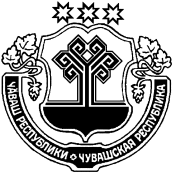 проектО внесении изменений в решение Шемуршинского районного Собрания депутатов  от 21 октября 2016 г. № 9.5 «О Совете по противодействию коррупции Шемуршинского района»Шемуршинское районное Собрание депутатов решило:1. В связи с кадровыми изменениями внести в решение Шемуршинского районного Собрания депутатов от 21 октября  2016 г. № 9.5 "О Совете по противодействию коррупции Шемуршинского района»  следующие изменения:Вывести из состава Совета по противодействию коррупции Шемуршинского района Ильину С.А и вести:2.Настоящее решение вступает в силу после его подписания.Глава Шемуршинскогшо района						         Ю.Ф.ЕрмолаевЧЁВАШ РЕСПУБЛИКИШЁМЁРШЁ РАЙОН, ЧУВАШСКАЯ РЕСПУБЛИКА ШЕМУРШИНСКИЙ РАЙОН ШЁМЁРШЁ РАЙОН,  ДЕПУТАТСЕН ПУХЁВ, ЙЫШЁНУ«____»___________2021   № ____Шёмёршё ял.ШЕМУРШИНСКОЕ РАЙОННОЕСОБРАНИЕ ДЕПУТАТОВ РЕШЕНИЕ «01»  апреля 2021 г.  №6.8 село ШемуршаИльичеву Е.А.- заместителя начальника отдела экономики администрации Шемуршинского района